   COMFORT BAG 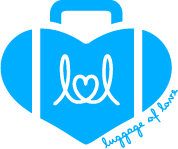 Large, sturdy reusable tote Pillow & Case. Case on the pillow & return to plastic bag        Pack pillow open end down in the toteBlanket to match pillowStuffed animal Essential Item bag        Gallon zip lock bag containing: Toothbrush and case, full size toothpaste, floss, hairbrush & wide tooth comb, lip balm, and package of tissue.             Appreciated extras: body wash, shampoo and conditioner.Large Duffel Bag (tucked into the tote)Flashlight           These are the basics of the comfort bag!